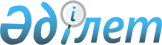 Об установлении ветеринарного режима с введением ограничительных мероприятий на территории села Касык Касыкского сельского округаРешение акимата Касыкского сельского округа Жамбылской области от 13 ноября 2014 года № 28. Зарегистрировано Департаментом юстиции Жамбылской области 23 декабря 2014 года № 2437      В соответствии с подпунктом 7) статьи 10-1 Закона Республики Казахстан от 10 июля 2002 года «О ветеринарии», статьи 35 Закона Республики Казахстан от 23 января 2001 года «О местном государственном управлении и самоуправлении в Республике Казахстан» и на основании представления главного государственного ветеринарно-санитарного инспектора Кордайского района от 10 октября 2014 года № 02/246 аким сельского округа РЕШИЛ:
      1.  В связи с выявлением эпизоотического очага бруцеллеза мелкого рогатого скота установить ветеринарный режим с введением ограничительных мероприятий на территории села Касык Касыкского сельского округа.
      2.  Контроль за исполнением настоящего решения возложить на главного специалиста Касыкского сельского округа П. Жетигеновой.
      3.  Настоящее решение вступает в силу со дня госудрственной регистрации в органах юстиции и вводится в действие по истечении десяти календарных дней после дня его первого официального опубликования.


					© 2012. РГП на ПХВ «Институт законодательства и правовой информации Республики Казахстан» Министерства юстиции Республики Казахстан
				      Аким сельского округа А. Абдибаев